Approved by the order of the Chairman of  "Azerbaijan Caspian Shipping Closed Joint Stock Company   dated 1st of December 2016 No. 216.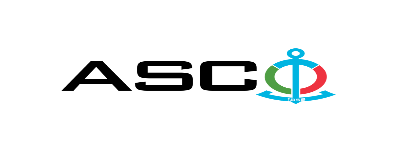 "AZERBAIJAN CASPIAN SHIPPING” CLOSED JOINT STOCK COMPANY IS ANNOUNCING OPEN BIDDING FOR THE PROCUREMENT OF HOUSEHOLD ITEMS REQUIRED FOR STRUCTURAL DEPARTMENTS B I D D I N G No. AM100/2020 (On the participant`s letter head)APPLICATION FOR PARTICIPATION IN THE OPEN BIDDING___________ city                                                                          “__”_______20____________№           							                                                                                          To the attention of the Chairman of ASCO Procurement CommitteeMr Jabrail Mahmudlu We, hereby confirm the intention of [ to state full name of the participant ] to participate  in the open bidding No.  [ bidding No. shall be inserted by participant ] announced by ASCO in respect of procurement of "__________________" .Moreover, we confirm that no winding - up or bankruptcy proceeding is being performed or there is no circumstance of cessation of activities or any other circumstance that may impede participation of [ to state full name of the participant ]  in the stated bidding. In addition, we warrant that [ to state full name of the participant ] is not an affiliate of ASCO.Below mentioned contact details are available to respond to any question that may emerge in relation to the documents submitted and other issues : Contact person in charge : . . . . . . . . . . . . . . . . . . . . . . . Position of the contact person  :. . . . . . . . . . . . . . . . . . . . . . . Telephone No. : . . . . . . . . . . . . . . . . . . . . . . .E-mail: . . . . . . . . . . . . . . . . . . . . . . . Attachment : Original of the bank evidence as  a proof of payment of participation fee  – __ page(s).________________________________                                   _______________________(initials of the authorized person)                                                                                                        (signature of the authorized person)_________________________________                                                   (position of the authorized person)                                                STAMP HERE                                                        LIST OF THE GOODS :   For technical questions please contact :Zaur Salamov - Procurement Department SpecialistTelephone no. : +99455 817 08 12                                                        E-mail: zaur.salamov@asco.az Due diligence shall be performed in accordance with the Procurement Guidelines of ASCO prior to the conclusion of the purchase agreement with the winner of the bidding.      The company shall enter through this link http: //asco.az/sirket/satinalmalar/podratcilarin-elektron-muraciet-formasi// to complete the special form or submit the following documents:http://asco.az/sirket/satinalmalar/podratcilarin-elektron-muraciet-formasi/Articles of Association of the company (all amendments and changes including)An extract from state registry of commercial legal entities  (such extract to be issued not later than last 1 month)Information on the founder in case if the founder of the company is a legal entityCertificate of Tax Payer`s Identification Number Audited accounting balance sheet or tax declaration  (depending on the taxation system) / reference issued by taxation bodies on non-existence of debts for tax Identification card of the legal representative Licenses necessary for provision of the relevant services / works  (if any)No agreement of purchase shall be concluded with the company which did not present the above-mentioned documents or failed to be assessed positively as a result of the due diligence performed and shall be excluded from the bidding ! Submission documentation required for participation in the bidding :Application for participation in the bidding (template has been attached hereto) ;Bank evidence as a proof of participation fee ;Bidding offer : Bank document confirming financial condition of the consignor within the last year (or within the period of operation if less than one year) ;Statement issued by the relevant tax authorities on the absence of expired commitments associated with taxes and other compulsory payments and failure of obligations set forth in the Tax Code of the Republic of Azerbaijan for the last one year (excluding the period of suspension).At the initial stage, application for participation in the bidding ( signed and stamped ) and bank evidence proving payment of participation fee (excluding bidding offer) shall be submitted in English, Russian or in Azerbaijani languages to the official address of "Azerbaijan Caspian Shipping" CJSC (hereinafter referred to as "ASCO" or "Procuring Organization") through email address of contact person in charge by 18.00 (Baku time), August 11, 2020. Whereas, other necessary documents shall be submitted as enclosed in the bidding offer envelope.    Description (list) of goods, works or services has been attached hereto. The participation fee and Collection of General Terms and Conditions:Any participant (bidder), who desires to participate in the bidding, shall pay for participation fee stated below (the payment order shall necessarily state the name of the organization holding open bidding and the subject of the bidding) and shall submit the evidence as a proof of payment to ASCO not later than the date stipulated in section one. All participants (bidders), who have fulfilled these requirements, may obtain General Terms and Conditions relating to the procurement subject from contact person in charge by the date envisaged in section IV of this announcement at any time from 09.00 till 18.00 in any business day of the week. Participation fee amount (VAT exclusive): Lot- 1 AZN 100 (one hundred), Lot-2 AZN 50 (Fifty)The participation fee may be paid in AZN or  equivalent amount thereof in USD or EURO.   Account No. :Except for circumstances where the bidding is cancelled by ASCO, participation fee shall in no case be refunded ! Security for a bidding offer : The bank guarantee is required in the amount of at least  1 (one) % of the biding offer price. A bank guarantee sample shall be specified in the General Terms and Conditions. Bank guarantees shall be submitted enclosed in the bidding offer envelope along with the bidding offer.  Otherwise, the Purchasing Organization shall reserve the right to reject such offer. The financial institution that issued the guarantee should be acknowledged in the Republic of Azerbaijan and / or international financial transactions. The purchasing organization shall reserve the right not to accept and reject any unreliable bank guarantee.Persons wishing to participate in the bidding and intending  to submit another type of warranty (letter of credit, securities, transfer of funds to the special banking account set forth by the Procuring Organization in the bidding documents, deposit and other financial assets) shall request and obtain a consent from ASCO through the contact person reflected in the announcement on the acceptability of such type of warranty.   Contract performance bond is required in the amount of 5 (five) % of the purchase price.For the current procurement operation, the Procuring Organization is expected to make payment only after the goods have been delivered to the warehouse, no advance payment has been intended. Contract Performance Term  : The goods will be purchased on an as needed basis.  It is required that the contract of purchase be fulfilled  within 5 (five) calendar days upon receipt of the formal order (request) placed by ASCO.Final deadline date and time for submission of the bidding offer :All participants, which have submitted their application for participation in the bidding and bank evidence as a proof of payment of participation fee by the date and time stipulated in section I, and shall submit their bidding offer (one original and two copies) enclosed in sealed envelope to ASCO by 18.00 Baku time on August 24, 2020.All bidding offer envelopes submitted after above-mentioned date and time shall be returned back unopened. Address of the procuring company :The Azerbaijan Republic, Baku city, AZ1029 (postcode), Heydar Aliyev Avenue 152, “Chinar Plaza” 24th floor, Procurement Committee of ASCO. Contact person in charge :Rahim AbbasovProcurement specialist at the Procurement Department of ASCOTelephone No. : +99450 2740277Email address: rahim.abbasov@asco.az mailto:tender@asco.azZaur Salamov Procurement specialist at the Procurement Department of ASCOTelephone No.: +99455 817 08 12E-mail: zaur.salamov@asco.azContact person on legal issues :Landline No.: +994 12 4043700 (ext: 1262)Email address: tender@asco.azmailto:tender@asco.azTender offer envelopes` opening date and time :Opening of the envelopes shall take place on August 25, 2020 at 16.00 Baku time in the address set forth in section V of the announcement.  Persons wishing to participate in the opening of the envelopes shall submit a document confirming their permission to participate (the relevant power of attorney from the participating legal entity or natural person) and the ID card at least half an hour before the commencement of the bidding.Information  on the winner of the bidding :Information on the winner of the bidding will be posted in the "Announcements" section of the ASCO official website.№Nomination of the goods and materialsMeasurement unitQuantityCertification Requirement LOT-1  LOT-1  LOT-1  LOT-1  LOT-1 1Glue "Bel" 750 mlpcs 425Quality and conformity certificate2Glue "Pur-501" (for wood only) 1 kgpcs 61Quality and conformity certificate3Glue "Pur-566" (for metal only) 1 kgpcs 225Quality and conformity certificate4Glue 105 (50 g)pcs 320Quality and conformity certificate5Glue 520 (50 g)pcs 360Quality and conformity certificate6Glue "Моменг 1" UNIVERSAL 750 mlpcs 311Quality and conformity certificate7Glue "Моменг 1" UNIVERSAL 250 mlpcs 50Quality and conformity certificate8Glue  PVA kg4050Quality and conformity certificate9Glue 88H (1 l)pcs 200Quality and conformity certificate10Glue Devcone (180 g)pcs 160Quality and conformity certificate11Glue "Tutkal"kg150Quality and conformity certificate12Glue "Tangit"   (500 ml)pcs 150Quality and conformity certificate13Assembly adhesive "Момент 1"  MB - 100 - white (400 g)pcs200Quality and conformity certificate14Epoxide glue (150 g)pcs 610Quality and conformity certificate15Glue "Loctite - 495" (50 ml)pcs 200Quality and conformity certificate16Glue "Loctite - 243" (50 ml)pcs 250Quality and conformity certificate17Glue "Loctite - 270" (50 ml)pcs 200Quality and conformity certificate18Glue "Loctite - 542" (50 ml)pcs 200Quality and conformity certificate19Glue "Mitre Apel" ( 200 ml) pcs 50Quality and conformity certificate20Glue "Mitre Apel" ( 200 ml)pcs 20Quality and conformity certificate21Epoxide glue "ЭДП" (400 g)pcs 150Quality and conformity certificate22Adhesive band for PVC edge 2 mm - 150 metrespcs 50Quality and conformity certificate23Cold welding glue UNIVERSAL (57 q)pcs 50Quality and conformity certificate2445-120°C heat resistant silicone (310 ml)pcs 325Quality and conformity certificate25Silicone (transparent) (310 ml)pcs 372Quality and conformity certificate26Silicone (white) (310 ml)pcs 702Quality and conformity certificate27Insulation varnish МЛ-92 ГОСТ 15865–70liters  50Quality and conformity certificate28130˚C resistant sealer compound (85 g)pcs 150Quality and conformity certificate29180˚C resistant sealer compound (85 g)pcs 550Quality and conformity certificate30330˚C resistant sealer compound (85 g) pcs 600Quality and conformity certificate31800˚C resistant sealer compound (85 g) pcs 200Quality and conformity certificate32Sealer compound MEGA SEAL GHAFFARI (30 g)pcs 100Quality and conformity certificate33Stain remover WD-40 (400 ml)pcs 1010Quality and conformity certificate34Installation foam (small pack) 650 mlpcs 400Quality and conformity certificate35Insulation tape PVC  15 mm х 0,20 mm х 10 m black, premium grade ГОСТ 16214-86pcs 3570Quality and conformity certificate36Insulation tape PVC  50 mm х 0,20 mm х 10 m black, premium grade ГОСТ 16214-86pcs 100Quality and conformity certificate37Insulation tape (tarred) 1ПОЛ  50 mm x 10 m  ГОСТ 2162-97pcs 80Quality and conformity certificate38Scotch tape  B-72(75) mm; 43 mcm; 200 mpcs 90Quality and conformity certificate39Gypsum plasterboard "Derz Bandı" 50 mm x 90 mpcs 40Quality and conformity certificate40PTFE tape 15000 х 19 х 0,2 mmpcs 600Quality and conformity certificate41Masonry rope (100 meters) pcs 80Quality and conformity certificate42Tightening strip "Tangit" 160 m pcs 310Quality and conformity certificate43Brush 30 mm (№2) КП35 ГОСТ 10597-87pcs 1450Quality and conformity certificate44Brush 50 mm (№3) КП50 ГОСТ 10597-87pcs 3325Quality and conformity certificate45Brush 100 mm №4 КП100 ГОСТ 10597-87pcs 2025Quality and conformity certificate46Brush (round) КР45 ГОСТ 10597-87pcs 15Quality and conformity certificate47Paintbrush КМА165 10597-87pcs 15Quality and conformity certificate48Tresh (roller) 100 mm ВМ 100 ГОСТ 10831-87pcs 7037Quality and conformity certificate49Tresh (roller) 200 mm ВМ 200 ГОСТ 10831-87pcs 4740Quality and conformity certificate50Painter stick (decoration) L= 3 mpcs 102Quality and conformity certificate51Painter stick (decoration) L= 2 mpcs 105Quality and conformity certificate52Hand trowel 200 x 185 mmpcs 86Quality and conformity certificate53Plastic hand trowel 400 x 100 mmpcs 46Quality and conformity certificate54Hand trowel  400 x 100 mmpcs 20Quality and conformity certificate55Hand trowel 600 x 100 mmpcs 50Quality and conformity certificate56Construction profile (white painted) 3 m x 3 mmpcs 30Quality and conformity certificate57Decoration spatula for paste  50 cm pcs 15Quality and conformity certificate58Rubber hammer 55 mm 500 gpcs 20Quality and conformity certificate59Small spatula - 40 mmpcs 15Quality and conformity certificate60Large spatula -150 mmpcs 15Quality and conformity certificate61Wire brush L = 280 mmpcs 310Quality and conformity certificate62Saw (for wood) L = 500 mm; 3d; TPI-7pcs 2Quality and conformity certificate63Pitchfork (with handle) L=1270 mm; 1,8 kgpcs 4Quality and conformity certificate64Scythe (with handle) 700 х 1545 mmpcs 2Quality and conformity certificate65Big axe L=900 mm; 2,5 kgpcs 3Quality and conformity certificate66Pliers - 160 mmpcs 2Quality and conformity certificate67Hammer 800 grpcs 5Quality and conformity certificate68Spade handle  L = 1450 mmpcs 10Quality and conformity certificate69Coloured marker (black, white) for metal pcs 10Quality and conformity certificate70Rake  16 toothed  (42) cm /  with 1500 mm wooden handle pcs 22Quality and conformity certificate71Sharpshooter spade with wooden grip  205 x 290 x 1500 mm  pcs 150Quality and conformity certificate72Scoop spade with wooden grip 280 х 235 x 1500 mm pcs 225Quality and conformity certificate73Single wheeled utility cart - 65 ltpcs 2Quality and conformity certificate74Ladder (extending) 3 meterspcs 3Quality and conformity certificate75Silicone gun V = 310 mlpcs 83Quality and conformity certificate76Water hose (black) 20 х 30 - 1 ГОСТ 10362-2017meter800Quality and conformity certificate77Water hose (transparent) 16 х 25-1 ГОСТ 10362-2017meter250Quality and conformity certificate78Burnt wire  2,0-О-Ч ГОСТ 3282-74 kg335Quality and conformity certificate79Burnt wire 1,5-О-Ч ГОСТ 3282-74 kg3510Quality and conformity certificate80Epoxy resin ЭД ГОСТ1058784kg1000Quality and conformity certificateLOT-2LOT-2LOT-2LOT-2LOT-21Fuel funnel  160 mmpcs 30Quality and conformity certificate2Fuel funnel 210 mmpcs 30Quality and conformity certificate3Fuel funnel 250 mmpcs 30Quality and conformity certificate4Bucket 90 L (plastic)                                    pcs 8Quality and conformity certificate5Bucket 80 L (plastic)                                    pcs 9Quality and conformity certificate6Bucket 60 L (plastic)                                    pcs 9Quality and conformity certificate7Bucket 10 L (plastic)                                    pcs 280Quality and conformity certificate8Bucket 10 L (galvanized)                                   pcs 290Quality and conformity certificate9Trash can with metallic lid for outdoor utility 11 ltpcs 20Quality and conformity certificate10Office trash can 11 Lpcs 115Quality and conformity certificate11Plastic litter bin (with pedal, 7 liters) pcs 184Quality and conformity certificate12Plastic office bin (5 liters)pcs 119Quality and conformity certificate13Garbage container 100 L (wheeled)pcs 110Quality and conformity certificate14Garbage container 240 L (wheeled)pcs 16Quality and conformity certificate15Garbage container 60 L (wheeled)pcs 16Quality and conformity certificate16Garbage container 50 L (wheeled)pcs 16Quality and conformity certificate17Waste sack 100 x 80 cm (thick, 10 pcs per pack) pack8908Quality and conformity certificate18Waste sack 40 x 80 cm (thick, 30 pcs per pack) pack1610Quality and conformity certificate19Waste sack 40 x 60 cm (thick, 30 pcs per pack) pack5770Quality and conformity certificate20Empty sack 560 x 1000 mmpcs 7500Quality and conformity certificate21Floor wiper 70 x 50 cm microfiberpcs 1780Quality and conformity certificate22Floor wiper 160 x 90 cm microfiberpcs 120Quality and conformity certificate23Surface cleaning cloth 40 x 40 microfiberpcs 1000Quality and conformity certificate24Surface cleaning cloth 30 x 60 cm microfiberpcs 1110Quality and conformity certificate25Glass cleaning cloth 35 x 40 cm (clean window)pcs 520Quality and conformity certificate26"TORNADO" type floor washing set - self drying mop (bucket 10 L , D =16 cm, grip length L=130 cm , microfiber attachments d =16 cm 2 EA)set292Quality and conformity certificate27Plastic broom and dustpan Set (dustpan : width = 24 cm, depth = 15 cm ;  broom :  width =18 cm;  depth = 3 cm;  handle grip length = 90 cm)set565Quality and conformity certificate28Plastic mop (flounder)  microfiber  L=125 cm B = 40 x 10 cmpcs 64Quality and conformity certificate29Microfiber cloth attachment for plastic mop (flounder) 40 x 13 cmpcs 132Quality and conformity certificate30Microfiber cloth attachment for plastic mop (flounder) 51 x 15 cmpcs 70Quality and conformity certificate31Mop towel for floor cleaning (microfiber) l = 37 cmpcs 230Quality and conformity certificate32Mop towel for floor cleaning (microfiber) l = 28 cmpcs 62Quality and conformity certificate33Mop handle and fringed microfiber set for floor cleaning  (handle length L = 120 cm, attachment length l = 28 cm)pcs 114Quality and conformity certificate34Mop handle and fringed microfiber set for floor cleaning (handle length L = 120 cm, attachment length l = 37 cm)pcs 4Quality and conformity certificate35Floor Mop (wooden; handle length L = 130 cm; l = 32 cm)pcs 10Quality and conformity certificate36Floor brush 150 x 28 x 18 cmpcs 260Quality and conformity certificate37Household plastic brushes (for sanitary facilities) 41 x 11.5 cmpcs 363Quality and conformity certificate38Broom (indoor broom)pcs 3056Quality and conformity certificate39Outdoor broompcs 1086Quality and conformity certificate40Scoop (metallic) 18 x 20 cm, length 41 cmpcs 60Quality and conformity certificate41Metal sponge for dish washing 105 x 75 x 35 mmpcs 1775Quality and conformity certificate42Dishwashing sponge  10 х 7 х 3 cmpcs 9570Quality and conformity certificate43Thick rubber gloves (for household use) L=56 cm; 9 pair 2540Quality and conformity certificate44Rubber gloves (for dish washing) L=30,5 cm; 9pair 2860Quality and conformity certificate45Kitchen paper towels (B = 250 mm; L = 200 m)roll2110Quality and conformity certificate46Toilet paper (B = 100 mm; L = 200 m)roll4125Quality and conformity certificate47Paper napkins 24 x 24 cm (100 pcs)pack10225Quality and conformity certificate48Z fold napkins 215 x 230 mm (150 pcs)pack750Quality and conformity certificate49Napkins 24 x 18 cm (desktop napkins) (100 pcs)pack2870Quality and conformity certificate50Wet wipes (L = 170 mm; 50  pcs)pack175Quality and conformity certificate51Paper hand towels for hands designed for paper dispenser L-wrapped 18 x 24 cmpack1000Quality and conformity certificate52Big paper towel dispenser container (wall mount) for Z-wrapped paper towels 211 x 260 x 100 mmpcs 10Quality and conformity certificate53Plastic desktop container for L-wrapped paper napkins 18 x 24 cmpcs 50Quality and conformity certificate54Fumigator apparatus against mosquito (for liquid)pcs 150Quality and conformity certificate55Liquid soap dispenser 8,5 х 7,5 х 15 cm   / with plastic  housing, wall mountablepcs 50Quality and conformity certificate56Liquid mosquito repellent agent 22 ml pcs 200Quality and conformity certificate57Spray for air freshener apparatus 250 mlpcs 430Quality and conformity certificate58Foil (25 meters; width-30 cm; 11 mcm)roll220Quality and conformity certificate59Gauze fabric B=97 cm (harsh) ГОСТ 9412-93meter1210Quality and conformity certificate60Polyethylene coated cellophane (width 2 meters) Cellulose film, unpainted, T, without edges, 45 x 200, premium grade, ГОСТ 7730-89m²5000Quality and conformity certificate61Stretch film 450 mm x 200 m (8 microns)roll220Quality and conformity certificate62Plastic cup  (single use) 200 mlpcs 10500Quality and conformity certificate63Plastic door lock 153 / P (25 mm); plank = 16 mm; with handlepcs 162Quality and conformity certificate64VAZ lock corepcs 255Quality and conformity certificate65VAZ lock (original) pcs 465Quality and conformity certificate66Medium size hanging lock 59 х 47 mmpcs 462Quality and conformity certificate67Big size hanging lock 85 x 55 x 35 mm pcs 77Quality and conformity certificate68Door lock core  110 mmpcs 100Quality and conformity certificate69Plastic door hinge (standard size) bottom (brown)pcs 50Quality and conformity certificate70Plastic door hinge (standard size) top (brown)pcs 50Quality and conformity certificate71Plastic door hinge (standard size) bottom white)pcs 25Quality and conformity certificate72Plastic door hinge (standard size) bottom white)pcs 25Quality and conformity certificate73Door mechanism (hydraulic arm) EN6 -1400 mm 120 kgpcs 200Quality and conformity certificate74Hangerpcs 600Quality and conformity certificate75Key fobpcs 2000Quality and conformity certificate76Cotton rags (Cotton)kg15000Quality certificate